Phụ lục 31. Họ và tên thí sinh (Viết đúng như giấy khai sinh bằng chữ in hoa có dấu)    2. Ngày, tháng và 2 số cuối của năm sinh                                                                                                                    ngày             tháng            năm             3. Nơi sinh:………………………………4. Dân tộc:………………5. Tôn giáo:…………………………6. Số CMND/ CCCD:…………………………Ngày cấp:…………………Nơi cấp:…………….7. Hộ khẩu thường trú (Ghi rõ phường/xã, quận/huyện, tỉnh/thành):………………………………………....……………………………………………………………………………………………………………….8. Địa chỉ liên lạc (Ghi rõ số nhà, đường, tổ, phường/xã, quận/huyện, tỉnh/thành):……………………………..……………………………………………………………………………………………………………….9. Điện thoại:……………………………………10. Email:……………………………………………….…………………………………………………………………………………………………………….….11. Nơi học THPT hoặc tương đương:- Năm lớp 10: ............................. .......................................................................................................- Năm lớp 11: ............................. .......................................................................................................          - Năm lớp 12: ............................. .......................................................................................................12. Năm tốt nghiệp THPT hoặc tương đương:………………………………………………………….13. Thành tích thi đấu:Là thành viên đội tuyển quốc gia, đã tham gia thi đấu và được Bộ Văn hóa, Thể thao và Du lịch xác nhận đã hoàn thành nhiệm vụ trong các giải quốc tế chính thức, cụ thể:14. Đăng ký xét tuyển vào đại học chính quy của Trường Đại học Kinh tế - ĐHQGHN:  Tôi xin cam đoan những thông tin kê khai trên hoàn toàn đúng sự thật./.ĐẠI HỌC QUỐC GIA HÀ NỘITRƯỜNG ĐẠI HỌC KINH TẾĐẠI HỌC QUỐC GIA HÀ NỘITRƯỜNG ĐẠI HỌC KINH TẾCỘNG HÒA XÃ HỘI CHỦ NGHĨA VIỆT NAMĐộc lập - Tự do - Hạnh phúc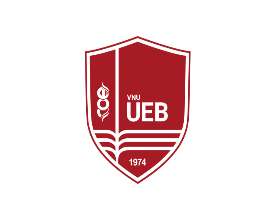                           PHIẾU ĐĂNG KÝ XÉT TUYỂNCHƯƠNG TRÌNH CỬ NHÂN NGÀNH QUẢN TRỊ KINH DOANH          DÀNH CHO CÁC TÀI NĂNG THỂ THAO NĂM 2021    (Dành cho đối tượng xét tuyển thuộc Phương thức xét tuyển 1)                          PHIẾU ĐĂNG KÝ XÉT TUYỂNCHƯƠNG TRÌNH CỬ NHÂN NGÀNH QUẢN TRỊ KINH DOANH          DÀNH CHO CÁC TÀI NĂNG THỂ THAO NĂM 2021    (Dành cho đối tượng xét tuyển thuộc Phương thức xét tuyển 1)    ......................................................................................   (nữ ghi 1, nam ghi 0)Giới tính    (Nếu ngày và tháng năm sinh nhỏ hơn 10 thì ghi số 0 vào ô đầu)Môn tham gia thi đấuTên giải thi đấuThời gian tham gia thi đấu(ghi rõ từ ngày/tháng/năm đến ngày/tháng/năm)Giải thưởng (nếu có)STTMã Trường Mã xét tuyểnTên ngànhChương trình đào tạoĐịa điểm đăng ký học1QHEQHE50Quản trị kinh doanhCTĐT cử nhân Quản trị kinh doanh dành cho các tài năng thể thaoXÁC NHẬN CỦA ĐƠN VỊ QUẢN LÝ THÍ SINH   HOẶC UBND XÃ/PHƯỜNG NƠI CƯ TRÚ                  Ngày …….tháng…….năm 2021 	(Ghi rõ chức vụ, ký tên, đóng dấu)Ngày ....... tháng ........ năm 2021Chữ ký của thí sinh